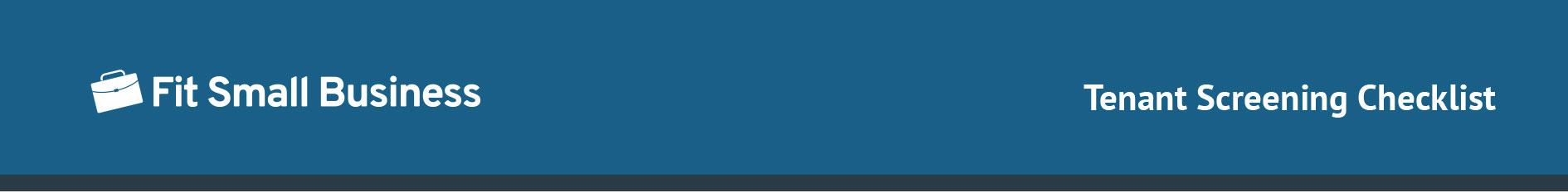 1. Create Set Criteria for Rental ApplicantName, date of birth, Social Security, or identification number (to run credit)Contact information (phone number and email) Current and past address(es) Current landlord contact information (if applicable)Employment history and contact information for current employerIncome requirement Credit score requirementBackground checkEviction reportEmergency contact informationPets (type, breed, weight)SmokerPersonal and professional references Disclosure and signature of applicant2. Advertise & Show ListingPost listing on multiple websitesMention all requirements listingSet appointments to show apartmentPre-screen applicants during showing by asking questionsGive interested applicants the application to completeOptional Alternative: Hire real estate agent to represent property and complete above tasks3. Review ApplicationReview and analyze all criteria outlined for applicantsCall references (previous landlord, employer, additional references if requested)Determine if applicants meet basic requirements: Yes - continue processNo - reject applicants4. Interview Applicants & Ask Screening QuestionsIn addition to the below questions, address anything that is inconsistent or unclear on the rental application. How long have you lived at your current address? ________________________________________________________________________________________________________________________________________________________________________________Why are you looking for a new place to live?________________________________________________________________________________________________________________________________________________________________________________What is your move-in date? ________________________________________________________________________________________________________________________________________________________________________________Do you have any pets? How many? What kind?________________________________________________________________________________________________________________________________________________________________________________What is your income? ________________________________________________________________________________________________________________________________________________________________________________Will anyone else be living in the home with you? ________________________________________________________________________________________________________________________________________________________________________________Do you own any other properties?________________________________________________________________________________________________________________________________________________________________________________Do you smoke?________________________________________________________________________________________________________________________________________________________________________________Do you require a parking space? ________________________________________________________________________________________________________________________________________________________________________________Have you ever been evicted? ________________________________________________________________________________________________________________________________________________________________________________Does your current landlord know you’re moving? Would you mind me contacting them for a reference? ________________________________________________________________________________________________________________________________________________________________________________Have you filed for bankruptcy recently?________________________________________________________________________________________________________________________________________________________________________________The security deposit is $X, would you be able to pay that amount? ________________________________________________________________________________________________________________________________________________________________________________Are you willing to sign a one-year lease agreement?________________________________________________________________________________________________________________________________________________________________________________Do you have any questions for me about the process?________________________________________________________________________________________________________________________________________________________________________________5. Accept or Reject the Applicants After ScreeningAccept - move forward with leasesReject - send adverse action letters to briefly explain rejection